Kraków, 5 października 2017 r.Zaproszenie do składania ofert zwane dalej „Zaproszeniem” lub „Z” Nazwa (firma) oraz adres Zamawiającego.Uniwersytet Jagielloński, ul. Gołębia 24, 31-007 Kraków.Jednostka prowadząca sprawę:Dział Zamówień Publicznych UJ, ul. Straszewskiego25/2, 31-007 Kraków;tel. +4812-663-39-03; faks lub +4812-663-39-14;	e-mail: bzp@uj.edu.pl strona internetowa: www.uj.edu.plmiejsce publikacji ogłoszeń i informacji:http://www.uj.edu.pl/web/bzp/ogloszenia-o-postepowaniachTryb udzielenia zamówienia.Postępowanie o udzielenie zamówienia z dziedziny nauki prowadzone jest w trybie procedury ogłoszenia zaproszenia do złożenia ofert w oparciu o art. 4d ust. 1 pkt. 1 ustawy z dnia 29 stycznia 2004 r. Prawo zamówień publicznych (tj. Dz. U. z 2017 r., poz. 1579 z późn. zm.) oraz art. 30a – 30d ustawy z dnia 30 kwietnia 2010 r. o zasadach finansowania nauki (tj. z Dz. U. z 2014 r., poz. 1620 z pózn. zm.) oraz ustawy z dnia 23 kwietnia 1964 r. – Kodeks cywilny (tj. Dz. U. 2017 poz. 459 z późn. zm.).Do czynności podejmowanych przez Podmiot zamawiający, zwany dalej Zamawiającym i Podmiot zainteresowany, zwany dalej Wykonawcą, w postępowaniu o udzielenie zamówienia stosuje się zapisy przedstawione w niniejszym Zaproszeniu. Opis przedmiotu zamówienia.Przedmiotem zamówienia jest dostawa podzespołów systemu wysokiej częstotliwości, małej mocy dla synchrotronu SOLARIS. Zakres zamówienia obejmuje dostawę, wyładunek i wniesienie oraz usuwanie wad, naprawę urządzenia i jego elementów w okresie gwarancji. Szczegółowy opis przedmiotu zamówienia zawiera Załącznik nr 1 do niniejszego Zaproszenia.Wykonawca musi zapewnić dostawę przedmiotu zamówienia w terminie: do 8 tygodni od dnia zawarcia Umowy. Szczegółowe warunki i terminy realizacji dostawy zawiera wzór Umowy poniżej.Wykonawca musi zaoferować przedmiot Umowy objęty gwarancją producenta przez okres, co najmniej 12 miesięcy od dnia dostawy.Wykonawca powinien przedstawić cenę ryczałtową oferty za przedmiot Umowy w formie indywidualnej kalkulacji, przy uwzględnieniu wymagań i zapisów Zaproszenia. Wykonawca zobowiązany jest przedstawić w ofercie lub w formie załącznika ceny jednostkowe poszczególnych elementów przedmiotu zamówienia.Wykonawca musi zaoferować przedmiot zamówienia zgodny z wszystkimi wymogami Zamawiającego określonymi w Zaproszeniu.Wykonawca powinien podpisać oraz wypełnić formularz oferty wraz z Załącznikiem nr 1 do formularza oferty lub złożyć ofertę odpowiadającą jego treści, przy czym może podpisać oraz dołączyć do oferty wzór Umowy, stanowiące integralną część Zaproszenia.Oznaczenie przedmiotu zamówienia według kodu Wspólnego Słownika Zamówień CPV: 31700000-3 Urządzenia elektroniczne, elektromechaniczne i elektrotechniczne.Informacja o sposobie porozumiewania się Zamawiającego z Wykonawcami oraz przekazywania oświadczeń i dokumentów, a także wskazanie osób uprawnionych do porozumiewania się z Wykonawcami.Dopuszcza się możliwość porozumiewania się w formie pisemnej lub drogą elektroniczną.Zaleca się porozumiewanie drogą elektroniczną na adres poczty email bzp@uj.edu.pl Jeżeli Zamawiający lub Wykonawca przekazują jakiekolwiek dokumenty lub informacje drogą elektroniczną, każda ze stron na żądanie drugiej niezwłocznie potwierdza fakt ich otrzymania.Przed złożeniem ofert Wykonawcy mogą przesyłać Zamawiającemu uwagi, co do treści niniejszego Zaproszenia. W uzasadnionych przypadkach Zamawiający uwzględniając przesłane uwagi, może dokonać zmiany treści niniejszego Zaproszenia oraz odpowiednio wydłużyć termin składania ofert. Do porozumiewania się z Wykonawcami upoważniony jest:w zakresie formalnym i merytorycznym – Alicja Rajczyk, tel. +4812-663-10-68; faks +4812-663-39-14;	e-mail: alicja.rajczyk@uj.edu.plOpis sposobu przygotowywania ofert.Każdy Wykonawca może złożyć tylko jedną ofertę (według wzoru zamieszczonego poniżej, tj. formularz oferty wraz z załącznikiem).  Oferta musi obejmować całość przedmiotu zamówienia, a także zawierać kalkulację ceny ryczałtowej dla całości przedmiotu zamówienia.Wykonawca wraz z ofertą zobowiązany jest przedstawić dokument/oświadczenie/referencje potwierdzający, iż ma doświadczenie w dostawie podzespołów systemu wysokiej częstotliwości, małej mocy dla potrzeb laboratoriów badawczych takich jak synchrotrony lub lasery na wolnych elektronach. Wykonawca zobowiązany jest udowodnić, iż w ciągu ostatnich 5 lat licząc wstecz od terminu składania ofert zrealizował, co najmniej jedno zamówienie na tego typu dostawę na kwotę minimum 125 000 PLN netto lub 30 000 USD netto. Wykonawca zobowiązany jest przedłożyć do oferty pełnomocnictwo w przypadku podpisania jej przez pełnomocnika.Oferta musi być podpisana i napisana w języku polskim lub angielskim i złożona powinna być w formie pisemnej lub pocztą elektroniczną na adres wskazany w Zaproszeniu.Zaleca się, aby wszystkie strony oferty wraz z załącznikami były podpisane przez osobę (osoby) uprawnione do składania oświadczeń woli w imieniu Wykonawcy. Podmiot zainteresowany może zastrzec najpóźniej do dnia zawarcia Umowy w sprawie zamówienia z dziedziny nauki, iż informacje związane z tym zamówieniem stanowiące tajemnicę przedsiębiorstwa w rozumieniu art. 11 ust. 4 ustawy z dnia 16 kwietnia 1993 r. o zwalczaniu nieuczciwej konkurencji (tj. Dz. U. 2003 Nr 153 poz. 1503 z późń. zm.) nie mogą być udostępnione.Rozliczenia pomiędzy Wykonawcą a Zamawiającym będą dokonywane w złotych polskich (PLN) lub USD w zależności od waluty złożonej oferty. W przypadku złożenia kilku ofert w różnych walutach (tj. PLN i USD) Zamawiający, dla potrzeb porównania i oceny ofert, przeliczy wartość ofert wyrażonych w USD na PLN według kursu średniego NBP z dnia, w którym upływa termin złożenia i otwarcia ofert. Zamawiający wymaga, aby oferta na przedmiot zamówienia została złożona tylko w jednej wybranej walucie (USD lub PLN).Wszelkie koszty związane z przygotowaniem i złożeniem oferty ponosi Wykonawca.Składając ofertę, Wykonawca oświadcza, iż wykona przedmiot zamówienia zgodnie z wszystkimi wymaganiami Zamawiającego opisanymi w niniejszym zaproszeniu wraz z załącznikami.Miejsce oraz sposób, jak i termin składania i otwarcia ofert.Oferty należy składać w Dziale Zamówień Publicznych Uniwersytetu Jagiellońskiego, przy ul. Straszewskiego25/2, 31-007 Kraków, II p., w terminie do dnia 13 października 2017 r. do godziny 13:00, w formie pisemnej lub pocztą elektroniczną na adres bzp@uj.edu.pl z oznaczeniem pozwalającym na identyfikację Wykonawcy oraz wskazaniem przedmiotu i numeru postępowania poprzez oznaczenie „Oferta na dostawę podzespołów systemu wysokiej częstotliwości, małej mocy dla synchrotronu SOLARIS, nr sprawy 80.272.251.2017Ogłoszenie informacji o złożonych ofertach i zaoferowanych cenach oraz innych istotnych elementach złożonych ofert jest jawne i nastąpi w dniu 12 Października 2017 r. r. o godzinie 13:05 w Dziale Zamówień Publicznych UJ, przy ul. Straszewskiego 25/2, 31-007 Kraków.Opis sposobu obliczenia ceny.Cenę ryczałtową oferty należy podać w złotych polskich (PLN) lub USD i wyliczyć na podstawie indywidualnej kalkulacji Wykonawcy, uwzględniając doświadczenie i wiedzę zawodową Wykonawcy, jak i wszelkie koszty niezbędne do wykonania przedmiotu zamówienia (m.in. pakowanie, transport, ubezpieczenie, montaż, uruchomienie, przetestowanie, i inne), podatki, koszty gwarancyjne, oraz rabaty, upusty itp., których Wykonawca zamierza udzielić. Wykonawca zobowiązany jest przedstawić w ofercie lub w formie załącznika ceny jednostkowe poszczególnych elementów przedmiotu zamówienia.Sumaryczna cena ryczałtowa wyliczona na podstawie indywidualnej kalkulacji Wykonawcy winna odpowiadać cenie podanej przez Wykonawcę w formularzu oferty.W przypadku, gdy siedziba Wykonawcy znajduje się poza terenem Polski, dla potrzeb ewaluacji i porównania ofert, Wykonawca doliczy do przedstawionej ceny podatek VAT oraz możliwe cła ( w uzasadnionych przypadkach). Nie przewiduje się waloryzacji ceny, przy czym wyliczona cena będzie ceną ryczałtową za całość przedmiotu zamówienia.Zamawiający przewiduje możliwość udzielenia zaliczki na poczet realizacji zamówienie do wysokości 50% całkowitego wynagrodzenia wykonawcy. Warunkiem udzielenia zaliczki jest dostarczenie przez Wykonawcę nieodwołalnej, płatnej na pierwsze żądanie i bezwarunkowej gwarancji bankowej lub ubezpieczeniowej, na pełną kwotę udzielanej zaliczki, ważnej do końca miesiąca, w którym przypada termin dostawy zgodnie z umową. Szczegółowe warunki płatności zawiera wzór umowy.Opis czynności i kryteriów, którymi Zamawiający będzie się kierował przy wyborze najkorzystniejszej oferty.Zamawiający wybiera najkorzystniejszą ofertę, spośród ważnych ofert złożonych w postępowaniu, biorąc przy ocenie i porównaniu złożonych ofert pod uwagę w szczególności: cenę przedmiotu zamówienia, termin i warunki dostawy, okres i warunki gwarancji.W toku badania i oceny ofert Zamawiający może żądać od Wykonawców wyjaśnień dotyczących treści złożonych ofert, jak również negocjować treść i ceny ofert z zachowaniem zasad przejrzystości oraz uczciwego traktowania Wykonawców.Zamawiający poprawi w tekście oferty oczywiste omyłki pisarskie i oczywiste omyłki rachunkowe, z uwzględnieniem konsekwencji rachunkowych dokonanych poprawek oraz inne omyłki polegające na niezgodności oferty z wymaganiami Zaproszenia, niepowodujące istotnych zmian w treści oferty, niezwłocznie zawiadamiając o tym Wykonawcę, którego oferta została poprawiona.Zamawiający może odrzucić ofertę, w szczególności, jeżeli została złożona po upływie terminu składania ofert lub jest niezgodna z wymaganiami Zaproszenia, bądź zaistnieją inne uzasadnione okoliczności powodujące, iż jest ona niezgodna z obowiązującymi przepisami.Zamawiający odrzuci ofertę złożoną przez:Wykonawcę, wobec którego wydano prawomocny wyrok sądu lub ostateczną decyzję administracyjną o zaleganiu z uiszczeniem podatków, opłat lub składek na ubezpieczenia społeczne, lub zdrowotne, chyba, że wykonawca dokonał płatności należnych podatków, opłat lub składek na ubezpieczenia społeczne, lub zdrowotne wraz z odsetkami, lub grzywnami, lub zawarł wiążące porozumienie w sprawie spłaty tych należności;Wykonawcę, który z innymi wykonawcami zawarł porozumienie mające na celu zakłócenie konkurencji między wykonawcami w postępowaniu o udzielenie zamówienia, co zamawiający jest w stanie wykazać za pomocą stosownych środków dowodowych;Wykonawcę będącego podmiotem zbiorowym, wobec którego sąd orzekł zakaz ubiegania się o zamówienia publiczne na podstawie ustawy z dnia 28 października 2002 r. o odpowiedzialności podmiotów zbiorowych za czyny zabronione pod groźbą kary (Dz. U. z 2015 r. poz. 1212, 1844 i 1855 oraz z 2016 r. poz. 437 i 544);Wykonawcę, wobec którego orzeczono tytułem środka zapobiegawczego zakaz ubiegania się o zamówienia publiczne;Wykonawcę, w stosunku, do którego otwarto likwidację, w zatwierdzonym przez sąd układzie w postępowaniu restrukturyzacyjnym jest przewidziane zaspokojenie wierzycieli przez likwidację jego majątku lub sąd zarządził likwidację jego majątku w trybie art. 332 ust. 1 ustawy z dnia 15 maja 2015 r. – Prawo restrukturyzacyjne (Dz. U. z 2015 r., poz. 978 z późn. zm) lub którego upadłość ogłoszono, z wyjątkiem wykonawcy, który po ogłoszeniu upadłości zawarł układ zatwierdzony prawomocnym postanowieniem sądu, jeżeli układ nie przewiduje zaspokojenia wierzycieli przez likwidację majątku upadłego, chyba że sąd zarządził likwidację jego majątku w trybie art. 366 ust. 1 ustawy z dnia 28 lutego 2003 r. – Prawo upadłościowe (tj. Dz. U. z 2015 r. poz. 233 z późn. zm.), Wykonawcę, który w sposób zawiniony poważnie naruszył obowiązki zawodowe, co podważa jego uczciwość, w szczególności, gdy Wykonawca w wyniku zamierzonego działania lub rażącego niedbalstwa nie wykonał lub nienależycie wykonał zamówienie, co Zamawiający jest w stanie wykazać za pomocą stosownych środków dowodowych,Zamawiający unieważnia postępowanie o udzielenie zamówienia w szczególności, jeżeli nie zostanie złożona żadna oferta lub wszystkie złożone oferty zostaną odrzucone, albo cena najkorzystniejszej oferty przekracza kwotę, którą Zamawiający może przeznaczyć na sfinansowanie zamówienia, bądź zaistnieją inne uzasadnione okoliczności skutkujące nieważnością Umowy w sprawie zamówienia z dziedziny nauki.Zamawiający zawiadamia równocześnie wszystkich Wykonawców, którzy złożyli oferty, o rozstrzygnięciu postępowania, podając uzasadnienie faktyczne.Informację o formalnościach, jakie powinny zostać dopełnione po wyborze oferty w celu zawarcia Umowy. Zamawiający zamieszcza niezwłocznie na swojej stronie Biuletynu Informacji Publicznej informację o udzieleniu zamówienia, podając nazwę (firmę) albo imię i nazwisko podmiotu, z którym zawarł umowę o wykonanie zamówienia, albo informację o nieudzieleniu tego zamówienia.Wzór Umowy. WZÓR UMOWY ……………………………….zawarta w Krakowie w dniu ................ 2017 r. pomiędzy:Uniwersytetem Jagiellońskim z siedzibą przy ul. Gołębiej 24, 31-007 Kraków, NIP 675-000-22-36, zwanym dalej „Zamawiającym”, reprezentowanym przez: 1. ………… –……………., przy kontrasygnacie finansowej Kwestora UJa ………………………, , zwanym dalej „Wykonawcą”, reprezentowanym przez: 1. ………..W wyniku przeprowadzenia postępowania w trybie procedury zaproszenia do złożenia ofert w oparciu o art. 4d ust. 1 pkt. 1 ustawy z dnia 29 stycznia 2004 r. Prawo zamówień publicznych (tj. Dz. U. z 2017 r., poz. 1579 z późn. zm.) oraz art. 30a – 30d ustawy z dnia 30 kwietnia 2010 r. o zasadach finansowania nauki (tj. z Dz. U. z 2014 r., poz. 1620 z późn. zm.) oraz ustawy z dnia 23 kwietnia 1964 r. – Kodeks cywilny (tj. Dz. U. 2017 poz. 459 z późn. zm.) zawarto Umowę następującej treści:§ 1Zamawiający powierza a Wykonawca przyjmuje do zrealizowania dostawę podzespołów systemu wysokiej częstotliwości, małej mocy dla synchrotronu SOLARIS. Zakres zamówienia obejmuje dostawę, wyładunek i wniesienie, usuwanie wad oraz naprawę urządzenia i jego elementów w okresie gwarancji.Szczegółowy opis przedmiotu zamówienia znajduje się w Załączniku nr 1 do zaproszenia do składania ofert z dnia …………. oraz w ofercie Wykonawcy.Przedmiot umowy zostanie dostarczony na adres: Narodowe Centrum Promieniowania Synchrotronowego SOLARIS, ul. Czerwone Maki 98, 30-392 Kraków. Osobą odpowiedzialną za odbiór urządzeń i nadzór ze strony Zamawiającego jest …………………………………………., e-mail: ……………. lub inna osoba wskazana przez Zamawiającego. Wykonawca zobowiązany jest dołączyć do dostawy list przewozowy, tzw. packing list, zawierający wykaz dostarczanych urządzeń wraz z ich numerami seryjnymi, (jeśli dotyczy), a także wymaganą dokumentację przedmiotu zamówienia. Zamawiający w dniu dostawy dokona sprawdzenia jej kompletności oraz przeprowadzi oględziny przedmiotu umowy pod kątem ewentualnych uszkodzeń w trakcie transportu. Potwierdzeniem realizacji dostawy będzie protokół odbioru podpisany przez Zamawiającego. Wszelkie nieprawidłowości oraz ewentualne uszkodzenia stwierdzone w trakcie odbioru zostaną wskazane w protokole odbioru.   Wykonawca zobowiązuje się zrealizować dostawę urządzeń stanowiących przedmiot umowy w terminie do 8 tygodni liczonym od dnia udzielenia zamówienia, tj. od dnia zawarcia umowy.Integralną częścią niniejszej umowy jest Zaproszenie do złożenia oferty wraz z załącznikami i oferta Wykonawcy. Zlecenie wykonania części umowy podwykonawcom nie zmienia zobowiązań Wykonawcy wobec Zamawiającego za wykonanie tej części umowy. Wykonawca jest odpowiedzialny za działania, uchybienia i zaniedbania podwykonawców i ich pracowników w takim samym stopniu, jakby to były działania, uchybienia lub zaniedbania własne.§ 2Wysokość wynagrodzenia przysługującego Wykonawcy za wykonanie przedmiotu umowy ustalona została na podstawie oferty Wykonawcy.Wynagrodzenie ryczałtowe za przedmiot umowy ustala się na kwotę netto: ..................... ….., słownie: ............................................ 00/, co po doliczeniu należnej stawki podatku VAT daje kwotę brutto: ....................., słownie: ............................................ .Zamawiający jest płatnikiem VAT i posiada NIP: PL 675-000-22-36.Wykonawca jest/nie jest płatnikiem VAT na terytorium Rzeczypospolitej Polskiej iposiada NIP ................................. Należny od kwoty wynagrodzenia podatek od towarów i usług VAT, pokryje Zamawiający na konto właściwego Urzędu Skarbowego w przypadku powstania u Zamawiającego obowiązku podatkowego zgodnie z przepisami o podatku od towarów i usług.Wynagrodzenie określone w ust. 2 obejmuje wszystkie koszty, które Wykonawca powinien był przewidzieć w celu prawidłowego wykonania umowy.§ 3Wynagrodzenie, o którym mowa w § 2 ust. 2 zostanie zapłacone w następujący sposób:Pierwsza płatność w wysokości do 50% wynagrodzenia Wykonawcy, zostanie zapłacona, jako zaliczka po podpisaniu umowy w terminie do 21 dni od dostarczenia odpowiedniej faktury lub faktury proforma, wraz z nieodwołalną, płatną na pierwsze żądanie i bezwarunkową gwarancją bankową lub ubezpieczeniową na taką samą kwotę, ważną do końca miesiąca, w którym przypada termin dostawy zgodnie z umową.Pozostała część wynagrodzenia Wykonawcy zostanie zapłacona po dostawie przedmiotu umowy do Zamawiającego w terminie do 30 dni od doręczenia prawidłowo wystawionej faktury.  W przypadku, gdy faktura zostanie dostarczona przed dostawą przedmiotu umowy, lub nie będzie możliwe określenie daty doręczenia faktury, termin płatności liczony będzie od daty doręczenia przedmiotu umowy, określonej w protokole odbioru, o którym mowa w § 1 ust. 4. Podstawą drugiej części wynagrodzenia, o której mowa w ust. 1 pkt. 1.2 powyżej jest podpisanie przez Zamawiającego odpowiedniego protokołu odbioru. Zamawiający zastrzega sobie prawo wstrzymania zapłaty w przypadku nie dostarczenia całości przedmiotu umowy lub ujawnienia uszkodzeń przedmiotu umowy powstałych w trakcie transportu, do czasu prawidłowego wykonania umowy.Gwarancja bankowa lub ubezpieczeniowa, o której mowa w ust. 1 pkt. 1.1 powyżej, stanowi zabezpieczenie udzielonej zaliczki na wypadek nie wykonania umowy przez Wykonawcę lub na wypadek odstąpienia od umowy lub jej rozwiązania z przyczyn nieleżących po stronie Zamawiającego. Wykonawca przed doręczeniem przedmiotowej gwarancji powinien przedstawić jej tekst do akceptacji Zamawiającego. Zamawiający zwróci Wykonawcy gwarancję bankową lub ubezpieczeniową, o której mowa w ust. 1 pkt. 1.1 powyżej, w ciągu 14 dni po upływie okresu ich ważności. W przypadku przedłużenia okresu realizacji umowy, Wykonawca zobowiązany jest odpowiednio przedłużyć okres gwarancji na własny koszt.Wynagrodzenie należne Wykonawcy zostanie zapłacone przelewem na rachunek bankowy Wykonawcy wskazany na fakturze. Miejscem zapłaty jest bank Zamawiającego.Podpisanie protokołu nie wyłącza dochodzenia przez Zamawiającego roszczeń z tytułu nienależytego wykonania umowy, w szczególności w przypadku wykrycia wad przedmiotu umowy przez Zamawiającego po dokonaniu odbioru. Faktury należy doręczać w formie pisemnej na adres: siedziby SOLARIS przy ul. Czerwone Maki 98, 30-392 Kraków lub przesłać na następujące adresy mailowe: sekretariat.synchrotron@uj.edu.pl oraz wojciech.soroka@uj.edu.pl § 4Wykonawca zobowiązuje się dostarczyć przedmiot umowy bez usterek, przy czym jest on zobowiązany zweryfikować zgodność znajdujących się na przedmiocie umowy oznaczeń z danymi zawartymi w dokumencie gwarancyjnym (oświadczeniu gwaranta) wskazanym w ust. 3 poniżej oraz stan plomb i innych umieszczonych na nim zabezpieczeń, o ile takie zabezpieczenia zostały zastosowane. Wykonawca zobowiązany jest dostarczyć przedmiot umowy objęty gwarancją przez okres, co najmniej 12 miesięcy od dnia dostawy oraz na zasadach określonych w ust. 3 poniżej. Wykonawca wraz z dostawą całości przedmiotu niniejszej umowy, wyda Zamawiającemu dokument gwarancyjny (oświadczenie gwaranta), którego treść będzie obejmowała, co najmniej następujące informacje: Nazwę i adres gwaranta lub jego przedstawiciela w Rzeczypospolitej Polskiej,Okres, na jaki udzielona jest gwarancja, licząc od daty wykonania umowy – tj. od daty odbioru przedmiotu umowy, potwierdzonego protokołem odbioru bez zastrzeżeń.Oświadczenie, iż okres gwarancji ulega automatycznie przedłużeniu o czas naprawy, Terytorialny zasięg ochrony gwarancyjnej, Uprawnienia przysługujące Zamawiającemu w razie stwierdzenia wady fizycznej lub usterki, w tym określenie:czasu reakcji (przystąpienie przez gwaranta do niezwłocznego usunięcia usterki lub telefoniczne bądź e-mailowe rozwiązanie problemu) liczony od zgłoszenia problemu/usterki (powiadomienia telefonicznego lub e-mailowego), z wyłączeniem dni ustawowo wolnych od pracy, przy czym czas ten nie może być dłuższy niż 5 dni robocze.czasu wykonania nieodpłatnej naprawy gwarancyjnej lub wymiany uszkodzonego urządzenia na nowy, przy założenie, iż okres ten nie może być dłuższy niż czas dostawy tj. 8 tygodni.Wskazanie, iż gwarancja będzie świadczona przez producenta lub autoryzowany przez niego serwis, lub osoby na koszt gwaranta, wliczając koszty przesyłki wadliwego towaru do miejsca naprawy i jego zwrotu do Zamawiającego.Oświadczenie, iż w przypadku, gdy dany element przedmiotu umowy był już dwukrotnie naprawiany, Zamawiający ma prawo domagać się jego wymiany na nowy wolny od wad. W przypadku, gdy gwarant nie wypełni warunków gwarancji lub nie zastosuje się do powyższych zasad Zamawiający jest uprawniony do usunięcia wad (usterek) w drodze naprawy, na ryzyko i koszt Wykonawcy, zachowując przy tym inne uprawnienia przysługujące mu na podstawie umowy. W takich przypadkach Zamawiający ma prawo zaangażować inny podmiot do usunięcia wad (usterek), a Wykonawca zobowiązany jest pokryć związane z tym koszty w ciągu 14 dni od daty otrzymania wezwania wraz z dowodem zapłaty.Zamawiający zobowiązuje się dotrzymywać podstawowych warunków eksploatacji określonych przez producenta w zapisach oświadczenia gwaranta zawartego w dokumentach gwarancyjnych lub instrukcjach eksploatacji dostarczonych przez Wykonawcę, w zakresie, w jakim nie jest ono sprzeczne z postanowieniami niniejszego paragrafu umowy.§ 5Strony zastrzegają sobie prawo do dochodzenia kar umownych za niezgodne z niniejszą umową lub nienależyte wykonanie zobowiązań z umowy wynikających.Wykonawca, z zastrzeżeniem ust. 4 niniejszego paragrafu, zapłaci Zamawiającemu karę umowną w poniższej wysokości w przypadku:Odstąpienia od umowy wskutek okoliczności od Zamawiającego niezależnych w wysokości 10% wynagrodzenia netto ustalonego w § 2 ust. 2 umowy,zwłoki większej niż 15 dni roboczych w dostarczeniu przedmiotu umowy w wysokości 0,1% ceny netto niedostarczonej części przedmiotu umowy, ustalonej w § 2 ust. 2 umowy lub w oparciu o ofertę wykonawcy. Kara liczona będzie za każdy dzień zwłoki licząc od dnia następnego w stosunku do terminu zakończenia realizacji przedmiotu umowy, określonego w § 1 ust. 5 umowy, jednak nie więcej niż 5% wynagrodzenia netto ustalonego w § 2 ust. 2 umowy,zwłoki większej niż 15 dni roboczych w usunięciu wad przedmiotu umowy stwierdzonych przy odbiorze, w wysokości 0,1% ceny netto niewykonanej części przedmiotu umowy, ustalonej w § 2 ust. 2 umowy lub w oparciu o ofertę wykonawcy. Kara liczona będzie za każdy dzień zwłoki, licząc od następnego dnia po upływie terminu określonego przez Zamawiającego w celu usunięcia wad, nie więcej niż 5% wynagrodzenia netto ustalonego w § 2 ust. 2 umowy,zwłoki większej niż 15 dni roboczych w usunięciu wad przedmiotu umowy stwierdzonych w okresie gwarancji, w wysokości 0,1% ceny netto wadliwej części przedmiotu umowy, ustalonej w § 2 ust. 2 umowy lub w oparciu o ofertę wykonawcy. Kara będzie liczona za każdy dzień zwłoki, licząc od następnego dnia po upływie terminu ustalonego przez Strony lub gwaranta, w celu usunięcia wad, nie więcej niż 5% wynagrodzenia netto ustalonego w § 2 ust. 2 umowy,Zamawiający zapłaci Wykonawcy karę umowna w przypadku odstąpienia od niniejszej umowy przez Wykonawcę z przyczyn leżących wyłącznie po stronie Zamawiającego w wysokości 10% wynagrodzenia netto ustalonego w § 2 ust. 2 umowy.Łączna wysokość kar umownych należnych Zamawiającemu od Wykonawcy nie może przekroczyć 10% wynagrodzenia netto ustalonego w § 2 ust. 2 umowy.Strony mogą dochodzić na zasadach ogólnych odszkodowania przewyższającego wysokość zastrzeżonych kar umownych.Roszczenie o zapłatę kar umownych staje się wymagalne począwszy od dnia następnego po dniu, w którym miały miejsce okoliczności faktyczne określone w niniejszej umowie stanowiące podstawę do ich naliczenia. Zamawiający jest uprawniony do potrącenia ewentualnych kar umownych z wymagalnej i należnej Wykonawcy kwoty wynagrodzenia określonej w fakturze.Zapłata kar umownych nie zwalnia Wykonawcy od obowiązku wykonania umowy.§ 6Oprócz przypadków wymienionych w Kodeksie cywilnym Zamawiającemu przysługuje prawo odstąpienia od niniejszej umowy w razie zaistnienia okoliczności wskazanych w ust. 2.Zamawiający może odstąpić od umowy w terminie do 30 dni od dnia powzięcia wiadomości o zaistnieniu jednej z poniższych okoliczności:dowiedzenia się o tym, że Wykonawca na skutek swojej niewypłacalności nie wykonuje zobowiązań pieniężnych przez okres, co najmniej 3 miesięcy,zostanie podjęta likwidacja Wykonawcy,został wydany nakaz zajęcia majątku Wykonawcy,opóźnienia Wykonawcy w dostawie przedmiotu umowy w stosunku do terminu określonego w § 1 ust. 5 przekraczającego 30 dni kalendarzowych,Wykonawca dostarczył urządzenie nieodpowiadające warunkom umowy i w dodatkowym, wyznaczonym przez Zamawiającego terminie nie krótszym niż 15 dni, nie wykonał umowy zgodnie z jej zapisami.wystąpienia u Wykonawcy dużych trudności finansowych, w szczególności wystąpienie zajęć komorniczych lub innych zajęć uprawnionych organów o łącznej wartości przekraczającej 200 000,00 PLN (słownie: dwieście tysięcy złotych),Wykonawcy nie przysługuje odszkodowanie z tytułu odstąpienia przez Zamawiającego od umowy z powodu okoliczności leżących po stronie Wykonawcy.Odstąpienie od umowy powinno nastąpić w formie pisemnej pod rygorem nieważności takiego oświadczenia i powinno zawierać uzasadnienie.Zamawiający zastrzega sobie prawo do częściowego odstąpienia od umowy, tj. w zakresie niewykonanej lub nieprawidłowo wykonanej części przedmiotu umowy. W takim przypadku wszystkie postanowienia umowy w zakresie prawidłowo jej wykonanej części pozostają w mocy.Odstąpienie od umowy nie wpływa na istnienie i skuteczność roszczeń o zapłatę kar umownych. § 7Jeżeli wskutek okoliczności siły wyższej Strona nie będzie mogła wykonywać swoich obowiązków umownych w całości lub w części, niezwłocznie powiadomi o tym drugą stronę. W takim przypadku Strony uzgodnią sposób i zasady dalszego wykonywania umowy lub umowa zostanie rozwiązana.Przez okoliczności siły wyższej strony rozumieją zdarzenie zewnętrzne o charakterze nadzwyczajnym, którego nie można było przewidzieć ani jemu zapobiec, w szczególności takie jak: wojna, stan wyjątkowy, powódź, pożar czy też zasadnicza zmiana sytuacji społeczno-gospodarczej.Bieg terminów określonych w niniejszej umowie ulega zawieszeniu przez czas trwania przeszkody spowodowanej siłą wyższą.§ 8Wszelkie oświadczenia Stron umowy będą składane na piśmie pod rygorem nieważności listem poleconym lub za potwierdzeniem ich złożenia.Wszelkie doręczenia winny być dokonywane na poniższe adresy Stron:Uniwersytet Jagielloński – Narodowe Centrum Promieniowania Synchrotronowego SOLARIS	ul. Czerwone Maki 98, 30-392 Kraków 	oraz………………………………………………Strony zobowiązują się do każdorazowego powiadamiania się listem poleconym o zmianie adresu korespondencyjnego wskazanego w ust. 2 w ciągu 7 dni od zaistnienia tej zmiany, pod rygorem uznania za skutecznie doręczoną korespondencję wysłaną pod dotychczas znany adres.§ 9Strony przewidują możliwość istotnej zmiany umowy poprzez zawarcie pisemnego aneksu pod rygorem nieważności, przy zachowaniu ryczałtowego charakteru ceny umowy, w następujących przypadkach:konieczności przedłużenia terminu realizacji umowy ze względu na przyczyny leżące po stronie Zamawiającego dotyczące np. braku przygotowania/przekazania miejsca realizacji/dostawy, oraz inne niezawinione przez Strony przyczyny spowodowane przez tzw. siłę wyższą w rozumieniu § 7;konieczności przedłużenia terminu realizacji umowy ze względu na przyczyny leżące po stronie Wykonawcy dotyczące np. niewywiązywania się podwykonawców z ich zobowiązań w stosunku do Wykonawcy. Zmiana taka wymaga akceptacji Zamawiającego. Zamawiający może nie wyrazić takiej zgody w sytuacji, gdy naraża go to na niedogodności związane z użytkowaniem synchrotronu, lub przedłużenie terminu realizacji umowy naraża go na utratę dotacji na sfinansowanie przedmiotowej dostawy.Ewentualna nieważność jednego lub kilku postanowień niniejszej umowy nie wpływa na ważność umowy w całości, a w takim przypadku Strony zastępują nieważne postanowienie postanowieniem zgodnym z celem i innymi postanowieniami umowy, bądź też postanowieniem umownym w jego pierwotnym brzmieniu w przypadku dokonania zmian umowy z naruszeniem zapisów § 9 ust. 1 niniejszej umowy.§ 11Żadna ze Stron nie jest uprawniona do przeniesienia swoich praw i zobowiązań z tytułu niniejszej umowy bez uzyskania pisemnej zgody drugiej Strony, w szczególności Wykonawcy nie przysługuje prawo przenoszenia wierzytelności wynikających z niniejszej umowy bez uprzedniej pisemnej zgody Zamawiającego.Wszelkie zmiany lub uzupełnienia niniejszej umowy mogą nastąpić za zgodą Stron w formie pisemnego aneksu pod rygorem nieważności.W sprawach nieuregulowanych niniejszą umową mają zastosowanie przepisy ustawy z dnia 23 kwietnia 1964 r. – Kodeks cywilny (tj. Dz. U. 2017 poz. 459 z późn. zm.).Sądem właściwym dla wszystkich spraw spornych, które wynikną z realizacji niniejszej umowy będzie sąd miejscowo właściwy dla siedziby Zamawiającego.Niniejszą umowę sporządzono w czterech (4) egzemplarzach, 2 w języku angielskim i 2 w języku polskim, po jednym (1) egzemplarzu w każdej z wersji językowych dla każdej ze Stron. .........................................                                      .....................................Zamawiający						WykonawcaFORMULARZ OFERTY_______________________________________________________________ZAMAWIAJĄCY – Uniwersytet Jagielloński ul. Gołębia 24, 31 – 007 Kraków;Jednostka prowadząca sprawę – Dział Zamówień Publicznych UJul. Straszewskiego25/2, 31-007 Kraków______________________________________________________________________Nazwa (Firma) Wykonawcy – ………………………………………………………………………………….,Adres siedziby – ……………………………………………………………………………………,Adres do korespondencji – ……………………………………………………………………………………,Tel. - ......................................................; faks - ......................................................;E-mail: ..............................................................;NIP - .................................................; Nawiązując do ogłoszonego zaproszenia na dostawę podzespołów systemu wysokiej częstotliwości, małej mocy dla synchrotronu SOLARIS, składamy poniższą ofertę:oferujemy wykonanie przedmiotu zamówienia za łączną kwotę netto ...................................... (PLN/USD *, plus należny podatek VAT w wysokości ….....%*, co daje kwotę brutto ...................................... *  (słownie: …..........................….......................................................)oferujemy termin realizacji przedmiotu Umowy w terminie do 8 tygodni, od daty podpisania Umowy oraz zgodnie z pkt. 3)1 Zaproszenia,oferujemy termin płatności wynoszący 30 dni liczony od doręczenia faktury, odpowiednio dla wymagań określonych w Zaproszeniu,oświadczamy, że zapoznaliśmy się z treścią Zaproszenia do złożenia ofert, w szczególności zawartym w nim wzorem Umowy oraz opisem przedmiotu zamówienia wraz z załącznikami i uznajemy się za związanych określonymi w niej wymaganiami i zasadami postępowania, oświadczamy, że uważamy się za związanych niniejszą ofertą na okres 30 dni od daty jej otwarcia, oświadczamy, iż oferujemy przedmiot zamówienia zgodny z wymaganiami i warunkami określonymi przez Zamawiającego w Zaproszeniu, oświadczamy, iż oferowane urządzenia objęte są gwarancją producenta przez okres ……….. (min. 12 m-c).Kod taryfy celnej oferowanych urządzeń oraz waga netto: …………………………….oferta liczy ........................* kolejno ponumerowanych kart.Uwaga! Miejsca wykropkowane i/lub oznaczone „*” we wzorze formularza oferty i wzorach jego załączników Wykonawca zobowiązany jest odpowiednio do ich treści wypełnić lub skreślić.Miejscowość .................................................. dnia ........................................... 2017 roku.........................................................................(pieczęć i podpis osoby uprawnionej doskładania oświadczeń woli w imieniu Wykonawcy)Załącznik nr 1 do formularza oferty(Pieczęć firmowa Wykonawcy)OŚWIADCZENIESkładając ofertę na dostawę podzespołów systemu wysokiej częstotliwości, małej mocy dla synchrotronu SOLARIS nr sprawy: 80.272.251.2017,                                               , oświadczam, że nie zachodzą przesłanki opisane w punkcie 8)5. „Zaproszenia  do składania ofert” skutkujące odrzuceniem oferty.Miejscowość .................................................. dnia ........................................... 2017 roku.........................................................................(pieczęć i podpis osoby uprawnionej do składania oświadczeń woli w imieniu Wykonawcy)UNIWERSYTET JAGIELLOŃSKIDZIAŁ ZAMÓWIEŃ PUBLICZNYCH ul. Straszewskiego 25/2, 31-113 Krakówtel. +4812-432-44-50, fax +4812-663-39-14;e-mail: bzp@uj.edu.pl www.uj.edu.plwww.przetargi.uj.edu.pl 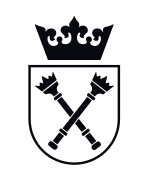 